Curriculum vitaeCareer Objective                                                                                                                                   To strive for a challenging job in a progressive organization, where I can contribute and build my professional career along with the growth of organization and to give the best of my qualification, experience and abilities.Professional Highlights & Experience Presently Working as Clerk for the Department of the Presidents Affairs, Abu Dhabi since 2000Duties & ResponsibilitiesCamp Boos, Supervision includes a maintenance, food service, housekeeping and clerical staff Camp CCTV system monitoring and maintaining  Faxing, scanning and copying documents Distributing postal cards and letters to staffsOrdering camp supplies and stationery Registering outgoing letters to log bookCamp In-Out punching system supervision and maintaining working experienceWorked as 1997 to 2000 with Al-Jud Trading Company, Abu Dhabi, U.A.E Worked as Delta Hardware in Kerala,India.1995 to 1997 Academic QualificationDiploma in Computer Application (DCA)Secondary School Leaving Certificate (SSLC)SkillsKnowledge of basic computer skills including e-mail, word processing, internet & spreadsheets Experience in MS office Written, telephone and electronic communicationSelf-development and learningIntegrity and reliabilityAttendance and punctualityLanguage FluencyEnglish, Arabic, Hindi & MalayalamPersonal Information 	Nationality	  :	Indian	Date of Birth	  :	08/05/1978	Religion	  :	Muslim	Marital Status	  :	Married	Gender	  :	Male	License	:	Valid UAE Light Vehicle Driving License 	Hobbies	:	Playing Football & TravellingFirst Name of Application CV No: 496788Whatsapp Mobile: +971504753686 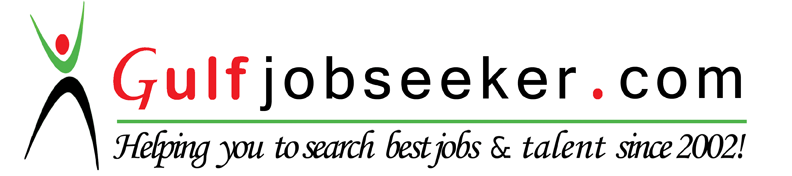 